Voda                                             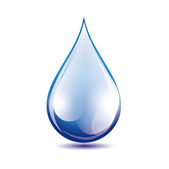 Ticho padá dážď na úrodné poliatešia sa potoky, lesy, moria.Priteká voda z ďaleka,priamo  do nášho potoka.Naplní horské bystriny, rozzelenajú sa pastviny                                        a rozvonia pestré kvetiny.Vtáčik sa napije z koľaje,srnka sa osvieži v bystrine.Aby bolo pre všetkých dosť chleba,dáždik nám padá z neba.Je to veľká pochvala,že nám ju príroda dodala.Záleží od nás, od ľudí,ako dlho nám voda vydrží.                                                                    Tamara Bohúšová   8 A